»Oblikovanje, izvajanje in vrednotenje spletnih učnih enot« del Erasmus+ KA2 projekta - Digital Education Initiatives and Timely Solutions Uvodna predstavitev bo v torek, 2. marca 2021 od 9.00 do 10.30 preko aplikacije ZOOM.Naš cilj je učiteljem zagotoviti osnovno znanja in veščine, potrebne za načrtovanje, izvedbo in vrednotenje e-izobraževanja na podlagi učne enote ali poglavja iz vašega predmeta, hkrati pa izkusiti, kako je biti udeleženec v e-izobraževanju. Če boste v času tečaja oblikovali eno učno enoto, obstaja velika verjetnost, da boste v prihodnosti bili sposobni načrtovati, oblikovati, izvesti in vrednotiti tudi druge učne enote. Delo bo potekalo preko e-učilnice Fakultete za vede o zdravju.Iz praktičnih razlogov se bomo v 9- tedenskem tečaju osredotočili le na eno učno enoto predmeta, po vaši izbiri. Številni dokumenti, pravila in orodja za ocenjevanje, ki jih boste ustvarili za potrebe izbrane učne enote, bodo na koncu tečaja oblikovali celoto. Tudi številne eDokumente, ki smo jih ustvarili za vas (eDoc: Netiquette, eDoc: eVenture itd.), lahko uporabite ali prilagodite za svojo učno enoto. Delo udeleženca tečaja bo razporejeno enakomerno po tednih, on-line, asinhrono, saj se zavedamo trenutne obremenjenosti učiteljev.V okviru tečaja, Vam bo na razpolago tudi Služba za računalniško in tehnično podporo UP FVZ, v kolikor bi potrebovali pomoč (g. Rajko Gržinić:  helpdesk@fvz.upr.si). Tečaj bo potekal na podlagi tem:UvodPregled pričakovanj v okviru tečaja in pregled načrta (RoadMap)Razumevanje e-izobraževanja in učečih se v tem procesuUstvarjanje spletnega profila učiteljaVsebinaPriprava opisa učne enote in učnih izidovPriprava učinkovitih učnih ciljev izbrane učne enotePreoblikovanje vsebine iz frontalno zastavljene učne enote v vsebino za učinkovito e-izobraževanjee-SkupnostKomuniciranje preko spletaVzpostavitev in upravljanje diskusijskih skupinRazvijanje kritičnega razmišljanja učečih seSpletna etiketa ali Netiquette (pravila lepega obnašanja na spletu)IzvedbaOblikovanje aktivnosti za učinkovito podajanje vsebine na privlačen načinUstvarjanje in nalaganje videoposnetkaIskanje brezplačnih odprtokodnih virov za prevzem in prilagoditev učni enotiIskanje in nalaganje podpornih dokumentov (dodatna literatura, članki, videoposnetki in fotografije)PodporaPodpora učečim se Vloga in veščine učiteljaZagotavljanje pravočasnih in namenskih povratnih informacijStrukturaNastavitev virtualnih govorilnih urPreprečevanje plagiatorstva Podajanje jasnih navodil in pričakovanj (kako pripraviti nalogo ali vajo, kako oddati nalogo, vrstniško ocenjevanje, itd.)Izidi/EvalvacijaDoseganje postavljenih učnih ciljevOblikovanje kriterijev za učinkovito ocenjevanja znanjaOcenjevanje študentov na spletuEvalvacija učne enote Urnik tečaja:Kotizacije ni!Moderatorja tečajaDoc. dr. Sabina Ličen in doc. dr. Igor Karnjuš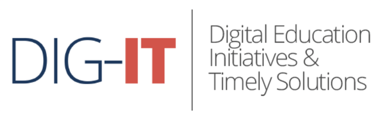 Vsebine tečaja so del Erasmus+ KA2 projekta: Digital Education Initiatives and Timely Solutions – DIG-ITVljudno vabljeni k udeležbi!Prosta mesta so omejena, zato Vas vljudno prosimo, da nam informacijo o udeležbi sporočite najkasneje do 19. 2. 2021, tako, da se prijavite preko elektronske prijavnice, ki se nahaja spodaj:P  R  I  J A  V  N  I  C  A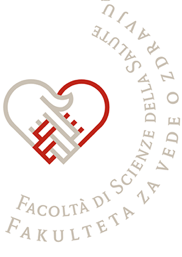 V  A  B  I  L  Ona9- TEDENSKI TEČAJza učitelje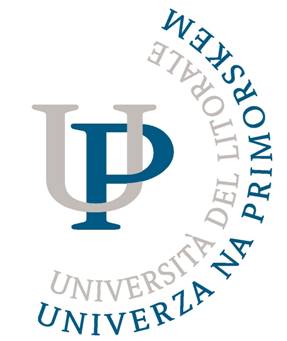 TedenDatumTemaOblika dela12.3.2021 od 9.00 do 10.30Uvodna predstavitevFrontalna oblika (preko ZOOM-a)1Od 3. do 9. marec 2021UvodOn-line - asinhrono2Od 10. do 16. marec 2021VsebinaOn-line - asinhrono3Od 17. do 23. marec 2021VsebinaOn-line - asinhrono4Od 14. do 20. aprila 2021e-SkupnostOn-line - asinhrono5Od 21. do 27. aprila 2021IzvedbaOn-line - asinhrono6Od 28. aprila do 4. maja 2021IzvedbaOn-line - asinhrono7Od 5. do 11. maja 2021PodporaOn-line - asinhrono8Od 12. do 18. maja 2021StrukturaOn-line - asinhrono9Od 19. do 25. maja 2021Izidi/EvalvacijaOn-line - asinhrono